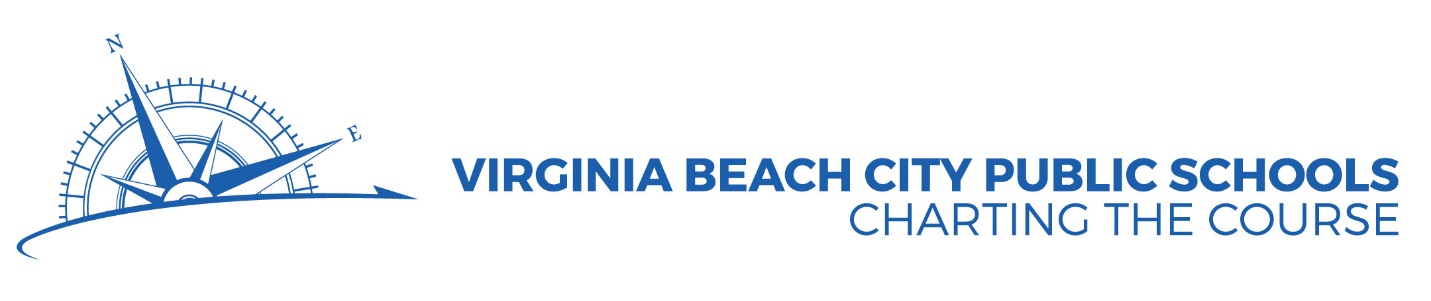 MEMORANDUMTO:		RecordFROM:		Carla SmithSUBJECT:	5111 – K12 Classroom Furniture, Installation and Related Products and ServicesDATE:		August 4, 2022A pre-proposal teleconference was held at 11:00 am for the above referenced RFP.The following offerors were in attendance:		Representative Name			Company Name		Bill Waide				FSI		Misty French				Virco		John Stafford				BSN Sports, LLC		Alicia Menster				HON Company		Yuri Ahn				VS America		Kelli Plamann				Krueger International, Inc.		Dan Driessche				Media Technologies		Melissa Lincoln			The Hon Company		Peggy D’Epiro				Delta Graphic Inc		David Kidd				GovMVMT		Debbie Wool				Service Supply		Brian Kirkwood			Virco Inc		Abby Jerome				Meteor Education		Lorrie Gibbs				Smith System Manufacturing		David Azer				Hertz Furniture		Christen Jones				Virco		Kelly Davis				Smith System		Mutty Leiser				Hertz Furniture		Nick Monroe				Delta Graphic Inc		Kristy Lohmiller			School Outfitters		Jessica Allen				Meteor EducationThe following Department representatives were in attendance:		Carla Smith- Procurement Coordinator, Office of Purchasing		Carey Underwood- Procurement Specialist, Office of Purchasing		Sara Duplain- Procurement Assistant II, Office of PurchasingThere were 20 questions asked and the responses are included in Addendum 1 that was posted on DemandStar on August 10, 2022 and is also part of the file. 